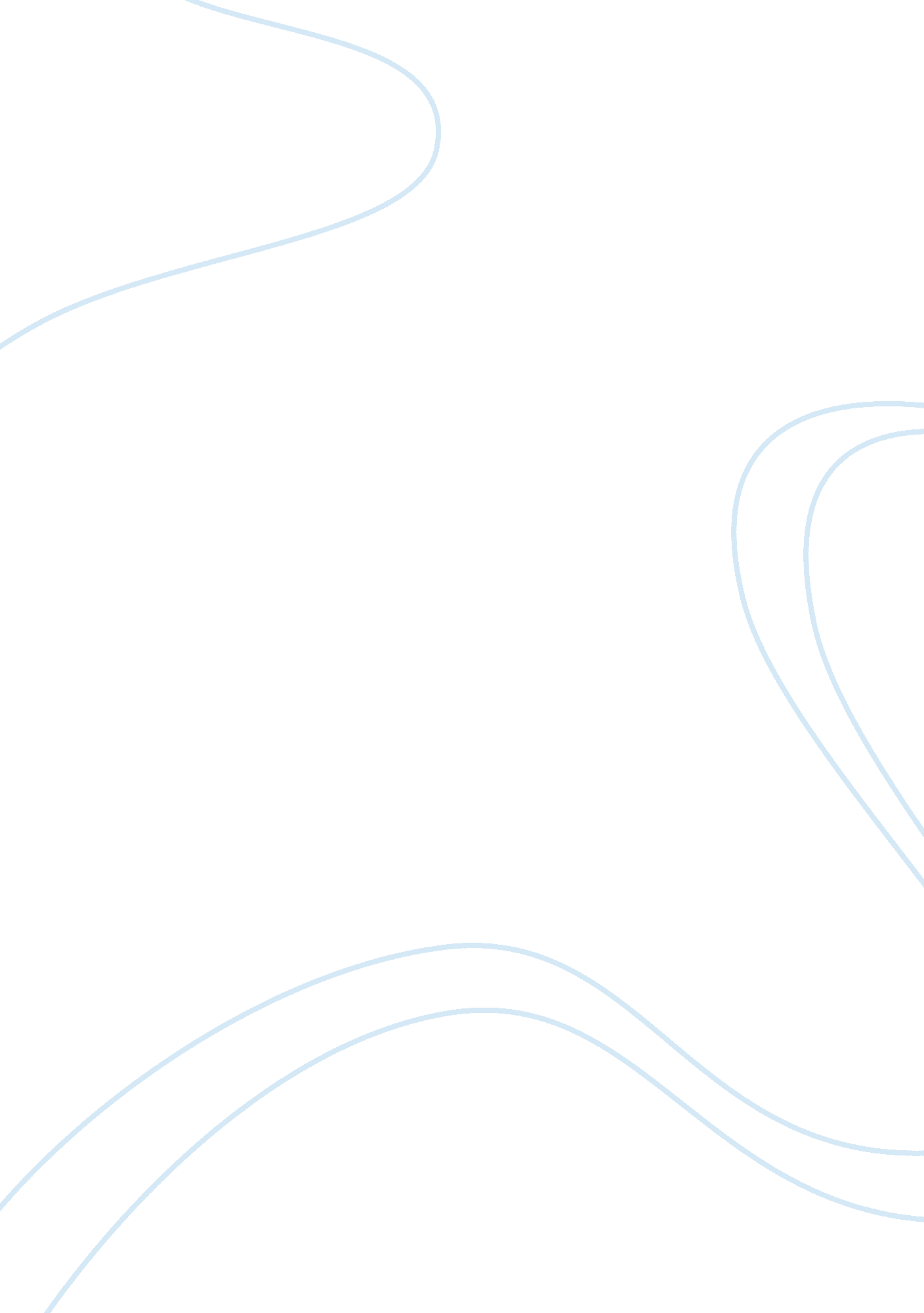 The impact of an organisational structure business essay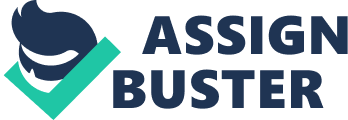 Organizational construction has being defined as the manner in which direction is organised, both vertically ( by map, by operation or by matrix ) and horizontally ( beds of hierarchy ) ( Gerry et al. , 2008 ) . The traditional position of organizational construction describe the manner in which administration is configured into work groups and the coverage and authorization relationship that connect persons and groups together. Structure function is to make different individualities for separate work groups and its influence is really critical on the effectivity with which persons and group communicate. Besides, the purpose of construction is to organize and administer work among the member of an administration so that their activities are best exploit to run into the administration 's end and aims ( Nonaka Y Takeuchi, 1995 ; Prahalad and Hamel, 1990 ) . There are many types of organizational constructions and many grounds why administrations have constructions. Some administrations have constructions in order to assist them to organize what they do or a clear construction makes it easier to see which portion of the concern does what and there are many ways by which administrations can be constructions viz. : The Form/Product Organisational Structure. In this, people are group in the administration by the type of stuff they are covering with ( e. g. in my topographic point of work, [ a Support Living Home ] , certain group of people trades with ordination of medicine and other trades with activates for the people we support etc ) . The User/Market Organisational Structure. The TESCO construction is an illustration where clients were separated based on user/market cleavage. The Hybrid Organisational Structure Two separate administration constructions are combined into one. Most administrations are loanblends because of its simpleness. The Matrix Organisational Structure The matrix construction involves a repeating infrastructure within each section or unit under the one roof which are the same. In this construction, staff could hold several foremans with several different undertakings. The Geographic Organisational Structure Partss are distributed in different topographic points ( e. g. airbus in Filton make some parts for airbus and other parts are made from different portion of the universe ) . The Functional Organisational Structure Arranging the concern harmonizing to what each subdivision or section does. Each portion has a functional intent with respect to assisting its internal or external clients. From these constructions, it is possible to indentify that administration will either be: Centralised which means that all of the of import determinations will be made from the head-office. This will intend that there is small or no deputation power from the subdivision which can be de-motivating to people who work in such subdivision Decentralised agencies deputing power from the caput office to local subdivisions or divisions. This includes deputation i. e. go throughing authorization down the hierarchy thereby accepting less uniformity in how things are done. This will intend that some of import determination are made by directors at the subdivision and non from head-office. what this will intend to the administration is that they will be motivated because some deputation and authorization can take topographic point within the subdivision without holding to confer with the caput office before deputing to his/her span of control. Organisational acquisition is the procedure by which cognition and values of an administration are exchanged which will take to improved solutions and the capacity to larn from action. It is about the effectual processing, reading of, and response to, information both inside and outside the administration. The information may either be quantitative or qualitative and by and large explicit in public sphere. The societal position on organizational acquisition focal points on the manner people make sense of their experiences at work. These experiences may be derive from expressed beginnings such as old twelvemonth budget figures, or they may be derived from silent beginnings, such as the feel that skilled craftsperson has, or the intuition possessed by a skilled editor of a newspaper ( Stein and Ridderstrale 2001 ) . From this position, acquisition is something that can emerge from societal interactions, usually in the natural work puting. In the instance of expressed information it involves a joint procedure of doing sense of informations and the more silent and corporal signifiers of larning involve situated patterns, observation and emulation of skilled practicians and socialisation into a community of pattern. Argyris and Schon ( 1978 ) in their statement stated that the most of import thing is administration 's ability to prosecute in single-loop or double-loop acquisition. They concluded that most administrations are locked into apparent single-loop acquisition. Single-loop acquisition happens when an organisation learns to carry on undertakings either by memorisation by repeat or to pull off itself in a peculiar or prognostic manner. The double-loop acquisition involves greater inquiring of both the administration 's aims and ways of accomplishing them in a uninterrupted progressive manner. Peter Senge, ( 1990 ) defined Learning organisation as an endeavor that makes uninterrupted betterment a cardinal subject of its direction attack. Therefore it is ever willing to listen to new thoughts and do the necessary alterations which are largely extremist. For the alterations to be a success there is demand to be an unfastened manner of direction, first-class internal communicating and a sense of common purpose amongst directors and their subsidiaries. Harmonizing to Peter Senge, larning administration is where people put aside their old ways of thought, larn to be unfastened with each other, understand how their administration truly works, organize a program or vision which everyone can hold on and work together to accomplish the set vision. Peter Senge, in his book 'The Fifth Discipline ' , acknowledged five features of a acquisition administration which are: There exists a shared vision on which everyone agrees. Peoples get rid of their old ways of thought and the standard modus operandis they use for work outing jobs. Members think of all administration processes, activities, maps and interactions with the environment as portion of a system of interrelatednesss. Peoples openly communicate with each other ( across vertical and horizontal boundaries ) without fright of unfavorable judgment or penalty. Peoples sublimate their personal opportunism and disconnected work involvements to join forces to accomplish the shared vision. Before make up one's minding on the best type of construction to utilize, there are many internal and external factors which administrations need to see and these factors may hold an impacts on organizational construction. Thingss such as size of the administration, products/service and accomplishments of the work force influence the organisational construction. For illustration, Woodward ( 1960s ) in her contingent theory found that companies that design their organizational construction to suit the type of production engineering they make usage of are likely to be successful. Depending on the type of administration, an organizational construction may hold impacts upon the degree of employee 's engagement, effectivity of communicating, leading manners, internal issues and jobs may be connected to the manner the administration is structured. This may ensue in holding a important influence on the ability of administration to prolong high degrees of single public presentation and accomplishment. This suggests that organizational constructions do hold impacts on organizational acquisition and the acquisition administration because before organizational acquisition and larning administration can take topographic point, there is demand for the administration to follow unity among the work force this is because its enable people within the administration to portion their cognition and experience without any fright of being summon to disciplinary panel or lose the occupation. Some organizational constructions do non make oneness spirit among their work force. The deficiency of good squad spirit will deter suggestion from workers and de-motivate them. For illustration, an administration with a tall hierarchy may curtail freedom and duty of employees ( subsidiaries ) and hence impacting the procedure of organizational acquisition because People lower down the concatenation have a greater apprehension of the environment they work in and the people ( clients and co-workers ) that they interact with. This cognition accomplishments and experience may enable them to do more effectual determinations than senior directors. If the freedom is being restricted, the procedure of organizational acquisition will be really difficult to accomplish since members of the administration may experience non being supported or the organizational structural manner has restricted their freedom. Looking at my personal experience, the company I used to work for had a level construction where there was better squad spirit, greater communicating between direction and workers and less bureaucratism and easy determination doing since we were empower to do some certain determination or follow process in the absence of directors. This construction does non in my position impacts on our organizational acquisition because we are all cognizant of what is expected from us and the purpose or end of the company which we aim to work towards. We attend developing on regular bases in order to be up to day of the month and be dynamic to the alterations in jurisprudence or in the environment in which we operate. Everyone being equipped with cognition we need to transport out our occupation helped us to present a good services to our clients and on a regular bases we review what is working good and what is non working plus what we have tried which is non working and why the thing is non working. Here, co-workers bring in a batch of suggestion or sort of brainstorming on how things can be improved. Making this, we were able to larn from the past experience and fix ourselves for the hereafter. When squads attain outstanding consequences it is because they are larning how to move together as a community which is really of import in organizational acquisition, playing to each other 's strengths and collaborating to get the better of their failings. Mistakes and differences are seen as learning chances. The joy of making something with others which everyone cares about, and puts their best into it is a rich and rewarding experience. The people involved learned how to do alterations happen, learned to value the parts of others in the administration, learned about themselves i. e. squad acquisition, learned how to portion their cognition and experience within the given group, learned new accomplishments and behaviors, learned how to construct trust and unity and create shared visions, learned how to dispute premises and see things from many different points of position. It is the single acquisition that takes topographic point and it is this larning squad that generate organizational acquisition. Besides, since our organizational construction does non impact on our organizational acquisition, this creates larning organizational for our company and the construction do non hold any negative impact on our organizational acquisition and the learning administration. By and large talking, there are some factors that influence the type of organizational construction in different companies. These are things like administration scheme, administration size, and engineering usage by such administration, internal power battles and the nature of the company environment ( Chandler, 1962 ) . In other words, administration construction is thought to be dependent on or inclined by some key variables which make it to be eventuality upon external influence. These factors diversely affect determination over centralization and decentralization, functionalisation and divisionalisation, the sum of specialization and span of control. The right suitable or appropriate type of construction demands to be adopted by administration before they can be able to suit acquisition in the administration or the organizational acquisition. If the construction is non suited for the administration, it will hold negative impacts on the work force and as a consequence, there will be deficiency of way or unity among the work force, it may even de-motivate them. Most companies need to be dynamic in order to be able to response rapidly to alterations and to do usage of best type of construction that will advance organizational acquisition and the acquisition administration since most of the nucleus stakeholders ' engagement will be needed in order to hold a successful running of the company. Last, impact of organizational construction on organizational acquisition and the acquisition administration will deeply depend upon the type of construction which such company usage and this construction determine the manner of direction and leading manner in such company and how the work force adapt and see such structural factors in their working concern environment. 